INSTRUCCIONES: Colocar los datos solicitados para cotizar su sistema de colada caliente y seleccionar las casillas que correspondan. Enviar la información al departamento de Soporte Técnico: amiranda@privarsa.com.mx, jlewis@privarsa.com.mxDatos del clienteCaracterísticas técnicas de PIEZA Características del MOLDERequerimientos de cotización                                         Nota: Manifold estándar fabricado en P20)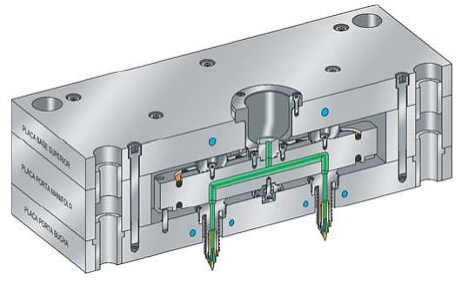 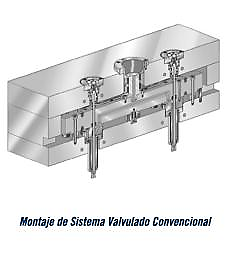 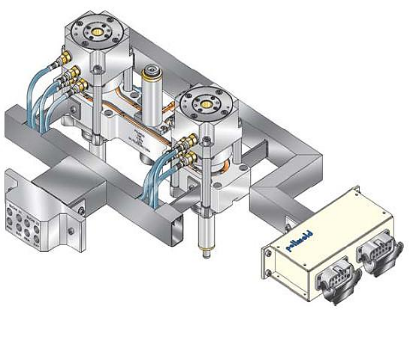 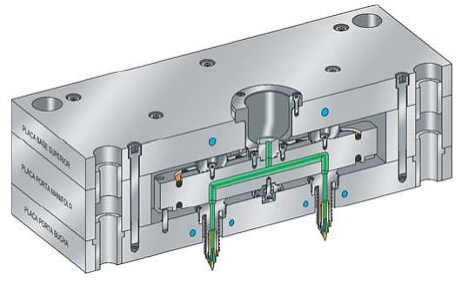 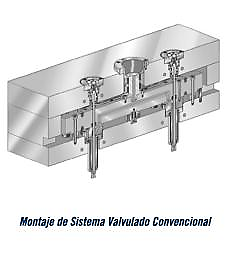 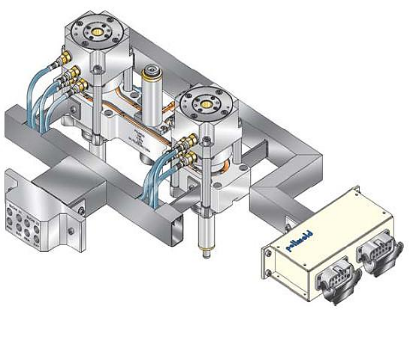 Identificar sobre el dibujo la distribución de los puntos de inyección y las coordenadas: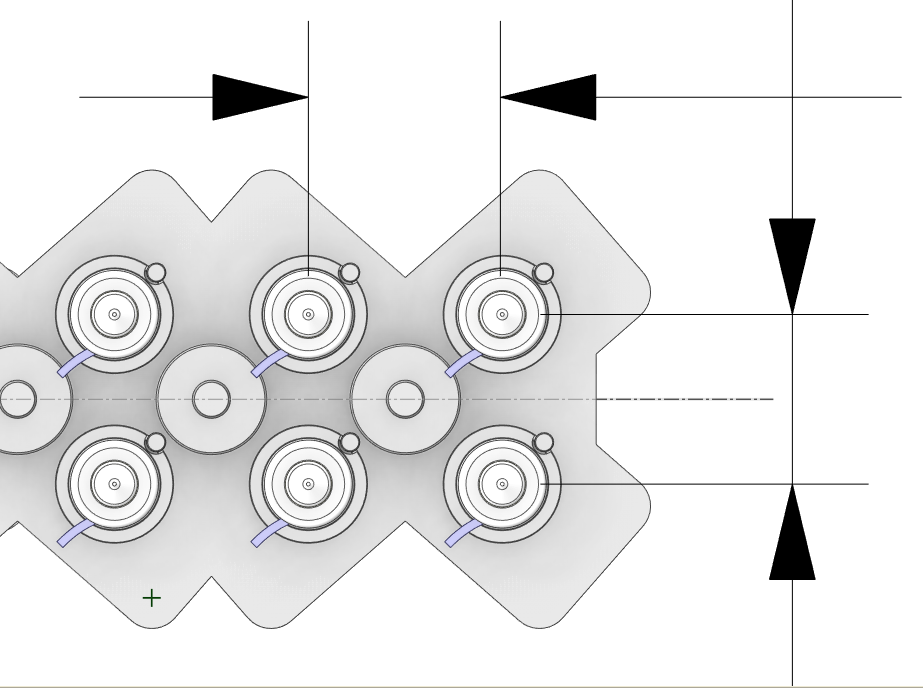 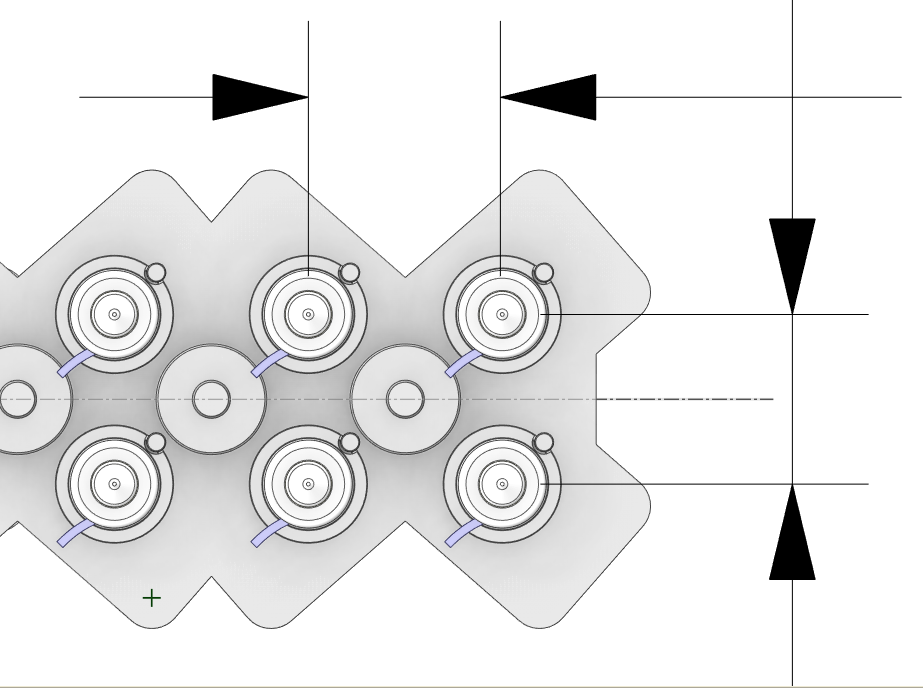 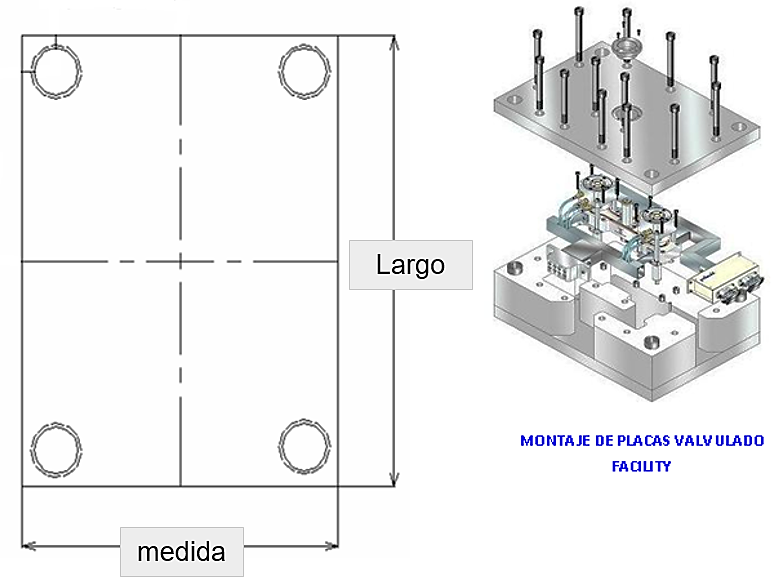 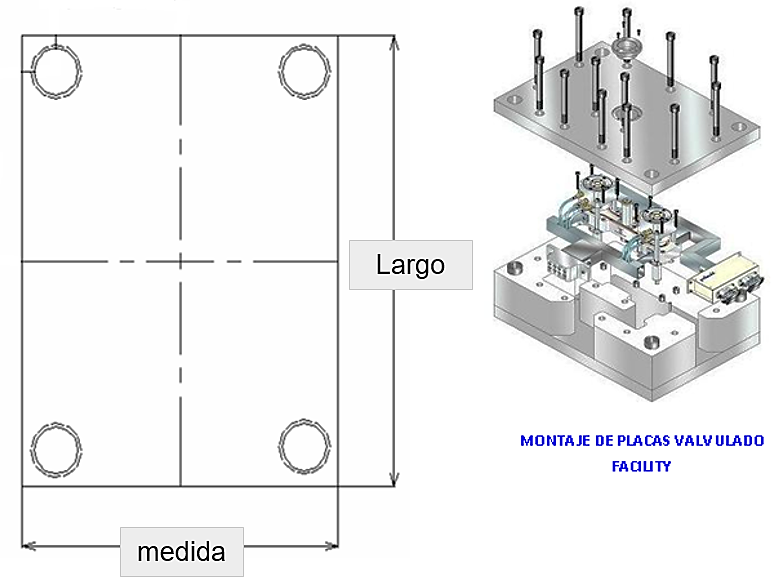 Características de diagrama eléctrico y conectores eléctricos de colada caliente: Si no encuentra la opción requerida especifique en la siguiente tabla los datos solicitados:Escribir en el dibujo, las medidas solicitadas: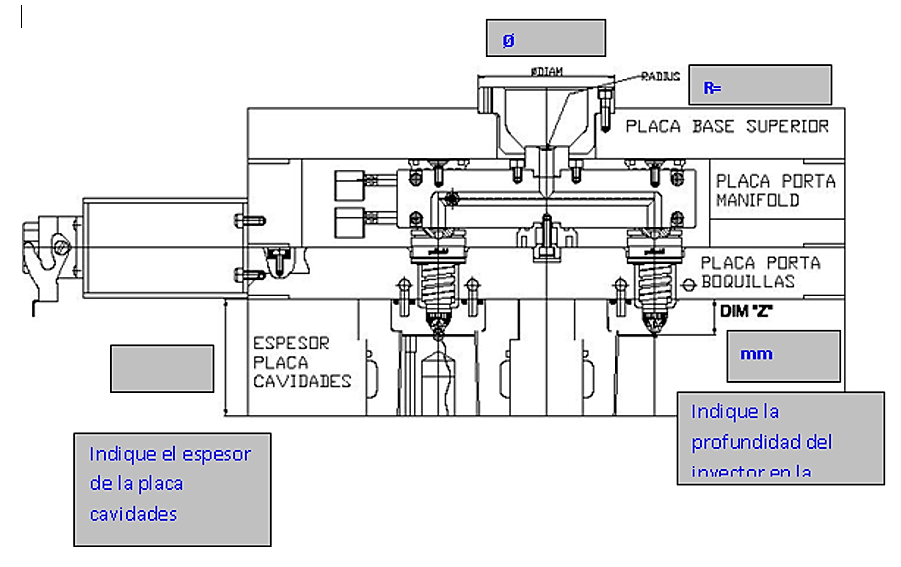 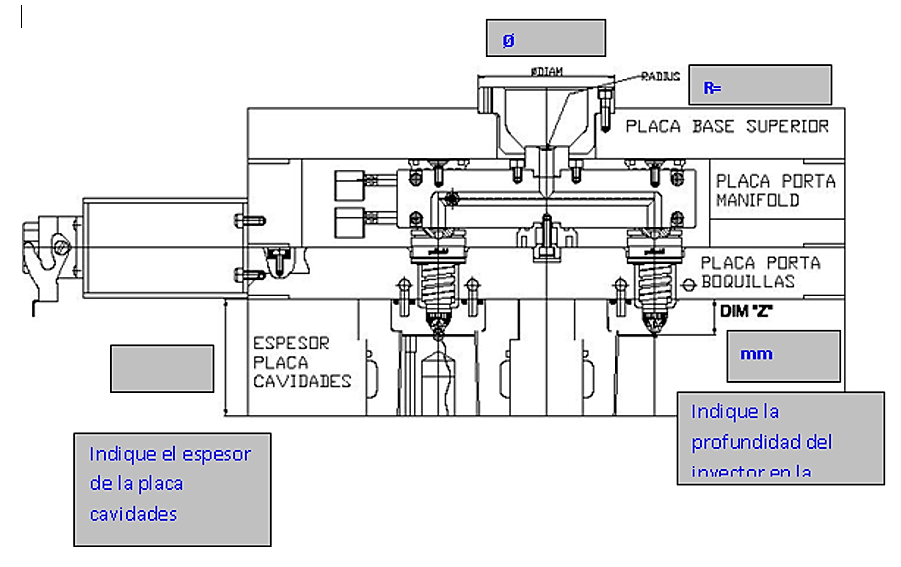 Nombre de empresa:Fecha:Nombre de contacto:Correo de contacto:Teléfonos: Estándar Americano Estándar Europeo 3 Estándar Europeo 1 Estándar Europeo 4 Estándar Europeo 2Tipo de conector:Cantidad de levas:Diagrama eléctrico:Colocar imagen